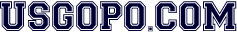 United States Government & PoliticsWeekly Current Events: 	Posted: 5.16.22Tamari, et al, “Oz, Barnett . . . PA Sen. Primary,” Philadelphia Inquirer, 5.14.22.What campaigns/election does this article cover?Who are the candidates?How close is this race?Describe one event/campaign stop in the article.Why did Dr. Oz say he cannot pull into a clear first place in the Republican contest? How would you describe McCormick’s closing message?Why did Democrat candidate Lamb say he’s the best suited for his party? What labor union did underdog candidate Kenyatta address? What recent issue did he bring up to rally Democrat voters? MacFarlane, et al, “Jan. 6 Committee Subpoenas 5 GOP Lawmakers,” CBS News, 5.13.22. Which House members did the January 6 Committee subpoena last week? Why?What is a congressional subpoena, and why does Congress have this power?What did committee chairman Bennie Thompson say about the people subpoenaed?How had the Committee originally handled their interest in these lawmakers?What activities leading to the insurrection and attack on the Capitol does the article mention?Name a Republican serving on the committee and describe what they said about the issue.How much work has this committee already done?Should the representatives recently subpoenaed testify?  Why or why not? Shaffer, “Why Everybody Digs Book Banning,” Politico, 5.14.22.How prevalent are book banning lately? How are books being banned?For public schools, what Constitutional amendment is at issue?What has the Supreme Court said in the past about public school book banning?  Explain.How do the two sides—conservatives and liberals—regard this process/issue? What practical point does the author make about blocking students’ interests in controversial or adult material? 